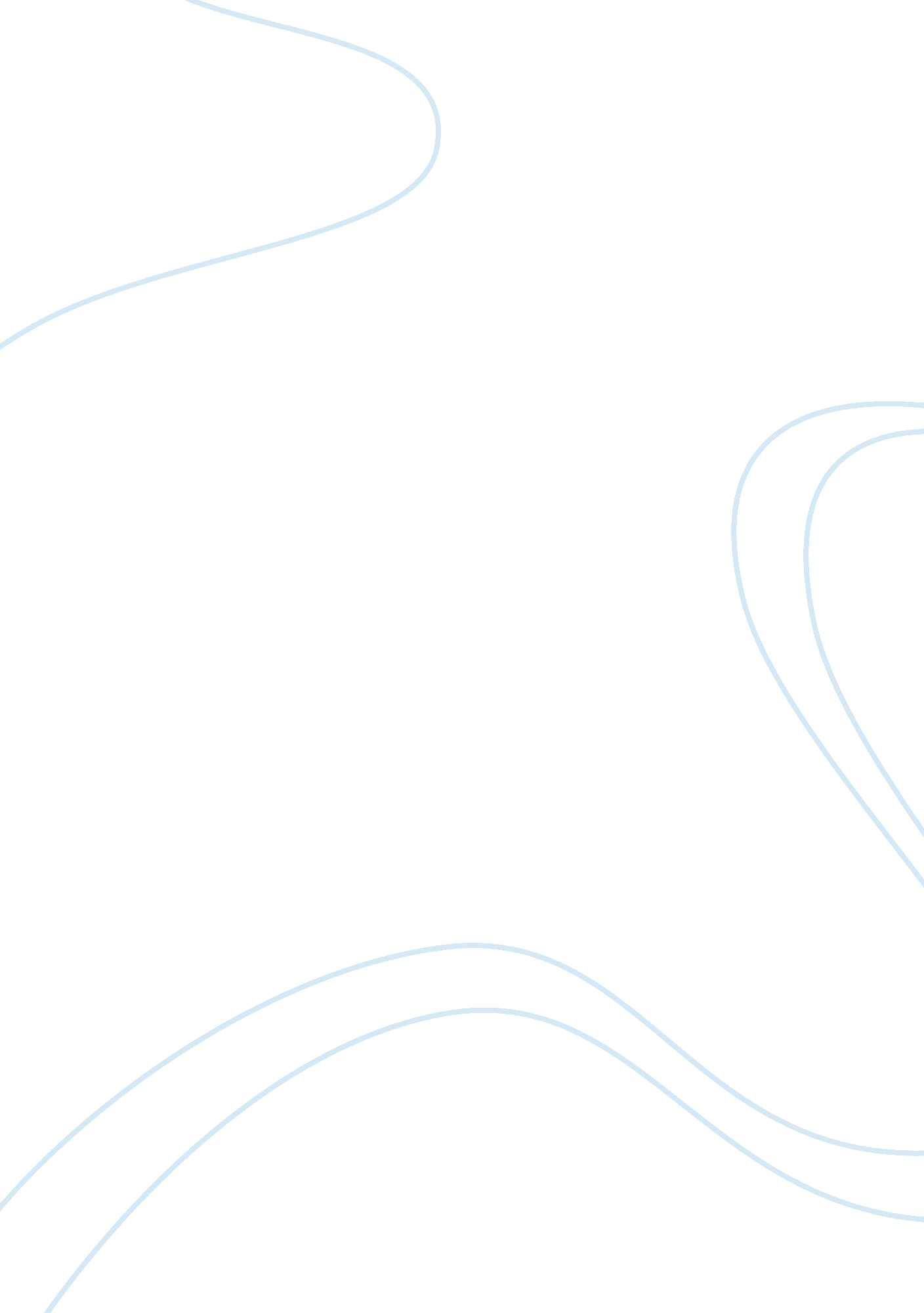 Name: brittany cassanovaProfession, Teacher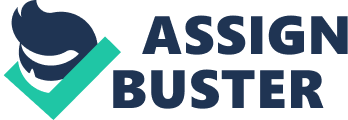 Name: Brittany Cassanova Prof. Helvie ENG 066 Foundations for College Reading & Writing 7 MAR 2012 Essay #3 Working hard always pays off at the end.... One feature for the new high school that I will suggest to the design committee is Fun Room. A fun room will be for all students who reach the requirements, students who receive the award from their achievements will enjoy an hour of their school day of having extra time to finish homework or playing games and this will also benefit students to try harder to qualify and having great grades. Getting in the " Fun Room" is not as easy as you think, there are multiple requirements to qualify. Students who have a gpa of 3. 0 or straight A's will be able to enjoy an hour of their day of fun. Students who have an 3. 0 average or straight A's will have to keep up with their hard work to stay in the fun room. Knowing sometimes students may slack off or have trouble in some areas, the room provides students with tutors and counselor to help students stay in the fun room. The second requirement to stay in the fun room is attendance. Students must come to school on time and present in class. There are many reason why students should come to class and be on time. Not being present, students tend to miss information and work that teachers provide in class. Some teachers don’t allow make-ups unless you have and legitimately note of why you were not in class. Multiple missed class can hurt your grade because some teacher take points off when you are late or not there at all. The third requirement is students must keep a good behavior at all times. Many students have the ability to do really good work but hang around the students that would bring them down. In high school there were almost at least one student that was a class clown. Class clowns are usually the students that make other students laugh to get attention. Keeping a good behavior will only better a student to become successful in the real world. Having the Requirements is a step closer to entering the fun room, and all of what is given to students who achieve. In the fun room there are many things and activities students can do to fulfil their needs of the definition hard work pays off. In high school I had always wanted time to m self where I can either paint my nails without being told to put it away or finish the last bit of homework that I did not get to finish at home. In the fun room it provides students to relax from test or quizzes or even problems at home. If you know that you have a test at the end of the day, you should take advantages of the fun room by asking tutors or interacting with students who may can help you study for it. Another good thing that the fun room provides is sports, many students enjoy playing as a team with other students or just playing the sports they enjoy to play in general. The last thing the fun room provides is snack bar, which has healthy foods that students can eat or take with them during the day. Having a snack bar helps students energize there body and minds. When I was in high school there would be days that I forgot my breakfast or lunch and I would be distracted the whole time because I was so hungry and it would also distracted other students because my stomach would be growling. The fun room gives students a chance to take a break from time to time of accumulated stress and work. The fun room is at least one feature that a high school should have that would benefit students very much. The fun room will benefit students not just in high school but it also show students that the more effort and hard work you put in, the more you will get out of it. The students that put in more work and time, that fall in to the requirements experience their own quality time and help with their needs in school and out. 